Odběratel:	Archeologický ústav, v. v. i.	PID: Letenská 123/4	Smlouva: 1 18 OO PRAHA 1 lč: 67985912	Číslo účtu: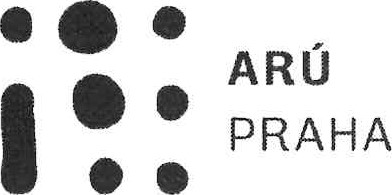 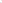 	DIČ: CZ67985912	Peněžní ústav: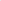 Dodavatel :	Konečný příjemce:	(č: 00023272	Dlč:cz00023272Platnost objednávky do: 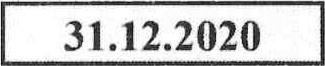 Místo dodání:	Termín dodání:Způsob dopravy:		Forma úhrady: Příkazem Dodací podmínky:	Termín úhrady:Zpráva pro dodavatele:Na faktuře uvádějte vždy naše číslo objednávky, jinak faktura nebude akceptovaná!DODEJTE:Předpokládaná cena celkem (s DPH):	Datum vystavení:	26.10.2020	Vystavil:	xxxxxxxxxxxxxxx	Razítko, podpis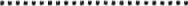 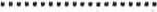 V případě, že tato objednávka podléhá zveřejnění prostřednictvím veřejného registru smluv dle zákona č. 340/2015 Sb., obě smluvní strany souhlasí s jejím uveřejněním.xxxxxxxxxxxxxxxxE-mail: xxxxxxxxxxxxxxxxxxTel.:xxxxxxxxxxxxx	Mobil: xxxxxxxxxxxxNÁRODNÍ MUZEUMVáclavské náměstí 1700/68 110 OO PRAHA09.11.2020Objednávka č.200200432Položkový rozpis:Položkový rozpis:PoložkaPoložkaMnožstvíMJMJCena/MJ s DPHCena/MJ s DPHCelkem s DPHCelkem s DPHObjednáváme analýzy izotopů dle smlouvy č. 200753Objednáváme analýzy izotopů dle smlouvy č. 200753Objednáváme analýzy izotopů dle smlouvy č. 200753ksks50 ooo,oo50 ooo,oo50 OOO,OO CZK50 OOO,OO CZKCelkem:Celkem:Celkem:50 OOO,OO CZK50 OOO,OO CZK50 OOO,OO CZK